Grant Application FormRegarding Georgian National University SEU Scientific Grant5. Attached documentation1. General information about the grant project1. General information about the grant project1. General information about the grant project1. General information about the grant project1. General information about the grant project1.1. Name of the projectIn Georgian/EnglishProject type:         Translation of literature         Literature publication         Promoting the publication of scientific research         Conducting applied scientific research         Organizing research infrastructure         Joint grant project co-financing    Scientific business trip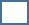          Other scientific activity (name) __________________         Translation of literature         Literature publication         Promoting the publication of scientific research         Conducting applied scientific research         Organizing research infrastructure         Joint grant project co-financing    Scientific business trip         Other scientific activity (name) __________________         Translation of literature         Literature publication         Promoting the publication of scientific research         Conducting applied scientific research         Organizing research infrastructure         Joint grant project co-financing    Scientific business trip         Other scientific activity (name) __________________         Translation of literature         Literature publication         Promoting the publication of scientific research         Conducting applied scientific research         Organizing research infrastructure         Joint grant project co-financing    Scientific business trip         Other scientific activity (name) __________________1.2. Direction / Field:1.3. Project implementation period:Project start date:Project completion date:1.4. Amount requested(In GEL) Details in Annex N 11.5. Co-financingIf necessary (GEL)2. Information about project submission2. Information about project submission2.1. Project SubmitterFirst name, last name, Personal NNatia Jiniuzashvili, 470010400422.2. Status at the Universityacademic position, direction, affiliationInvited Lecturer, International Commercial Law, Field English, International Air Law2.3. ExperienceExperience of participating in other research projects           Yes / Specify:           No2.4. Other project participants / researchersName, Surname, Status, P / N2.5. Other project participants / organizationsName, Identification N2.6. Project partnersin case of existence2.7. Project CoordinatorName, Surname, Status, P / N2.8. Involvement of other persons / organizations         Necessary         Desired         Not necessaryIn case of a positive answer, name the persons / organizations involved:3. Project abstract4. Project content4.1.Project concept - goals and objectives, target groups4.2. Project and scientific research format4.3. Mechanisms for ensuring research involvement (Media Coverage, Marketing)4.4. Expected results for the scientific community, leading and affiliated organizations, the university and the general public4.5. Mechanisms for ensuring access to and dissemination of research results4.6. Information about the role of project participants (project manager, coordinator organization) in the project staff4.7. Quality of inter and intra / institutional cooperation in the project4.8. Name all the activities carried out within the project.4.9. International dimension of the project (e.g. partners, publishing, etc.)4.10. Sustainability of project results